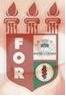 PLANILHA PARA CADASTROS DE LIVROS  BIBLIOTECA MARIA APARECIDA POURCHET CAMPOS        Classificação:    616.314                                     Código:	  3127Cutter:          S677a                                              Data: Turma 2013Autor(s):  Sobrinho Júnior, Antônio Alexandre da Silva                 Oliveira, Piro Neves deTitulo:  Ansiedade, medo e fobia relacionada ao tratamento odontológico, nos pacientes que buscam atendimento na clínica da faculdade de odontologia do recifeOrientador(a): Profª. Rita de Cássia Cavalcanti BrandãoCoorientador(a): Edição:  1ª        Editora  Ed. Do Autor     Local:  Recife    Ano:  2013  Páginas:  45Notas:  TCC – 1ª Turma graduação - 2013